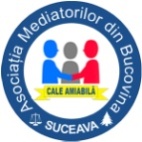 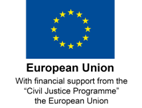 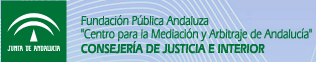 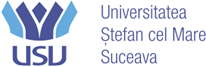 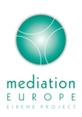 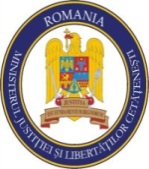   Tribunalul SuceavaINVITAŢIESeminar „ZIUA EUROPEANĂ A MEDIERII”Universitatea „Ştefan cel Mare” Suceava, în calitate de partener în cadrul proiectului EIRENE-JUST/2012/JCIV/AG/3420, în colaborare cu “Asociaţia Mediatorilor din Bucovina“ Suceava şi Tribunalul Suceava vă invită să participaţi la Seminarul “ZIUA EUROPEANĂ A MEDIERII” care se va desfăşura în perioada 21-22 ianuarie 2014.Evenimentul se va desfăşura la Universitatea “Ştefan cel Mare” Suceava în cadrul proiectului EIRENE care reprezintă un parteneriat cu Spania, Anglia, Bulgaria, Slovenia, Grecia, Italia, România – Camera de Comerţ şi Industrie a României cu tema “MEDIEREA”.În cadrul seminarului se vor trata aspecte legate de implementarea medierii în contextul obligativităţii parcurgerii procedurii prealabile de informare cu privire la avantajele medierii, efectele OUG 90/2012 asupra sistemului juridic precum şi alte aspecte teoretice şi practice.InvitaŢi specialiConsiliul de Mediere:DorinBĂDULESCUMugur Bogdan MITROIConsiliul Superior al Magistraturii:Cristi DANILEŢMagistraţii Curtea de apel Suceava:Maria ANDRIESGheorghe CODREANUMarcel NICHITAElisabeta COCÂRLAÎn vederea bunei organizări a evenimentului vă rugăm să ne confirmaţi prezenţa şi tema abordată până în data de 14 ianuarie 2014 pe adresele de e-mail: varganvasile@yahoo.com , mediatorbucovina@yahoo.com sau la tel: 042.637.7473. Persoană de contact: VasileVargan –preşedintele „Asociaţiei Mediatorilor din Bucovina” Suceava.Parteneri media: Revista Mediere Tehnica si Arta, MediereNet.ro, Crai Nou, Monitorul de Suceava, Monitorul de Campulung Moldovenesc, TV Plus Suceava.